Machine Learning in Python with Sci Kit -LearnDr. Akhil Pandey1,Dr.Vibhakar Pathak2,Dr.Vishal Shrivastava3, Er. Sangeeta Sharma4, Professor1,2,3Assistant Professor3, akhil@aryacollege.in1,vibhakar@aryacollege.in      3vishalshrivastava.cs@aryacollege.in2,,sangeetayuwansh1@gmail.comComputer Science & Engineering Department 1,2,3,4,Arya College of Engineering & I.T. Jaipur-302028, India       AbstractA Python module called Scikit-learn integrates a variety of cutting-edge machine learning methods for medium-scale supervised and unsupervised applications. This package focuses on using a general-purpose high-level language to make machine learning accessible to non-specialists. Usability, performance, documentation, and API consistency are prioritised. It is offered under the streamlined BSD licence, has few dependencies, and is useful in both professional and academic environments. Keywords: Python, supervised learning, unsupervised learning, model selection1. IntroductionPython is quickly becoming one of the most widely used programming languages for scientific computing. It is a desirable option for algorithmic creation and exploratory data analysis due to its high-level interactive character and its developing ecosystem of scientific libraries (Dubois, 2007; Milmann and Avaizis, 2011). However, it is being used more frequently as a general-purpose language in both academic and professional contexts. In order to offer cutting-edge implementations of numerous well-known machine learning algorithms while keeping a user-friendly interface that is strongly linked with the Python language, Scikit-learn makes use of this rich environment. This fills a rising need for non-specialists in the software and online businesses as well as in disciplines outside of computer science, like biology or physics, for statistical data analysis. Scikit-learnis different from other Python machine learning toolboxes for a number of reasons: I) The BSD licence governs how it is disseminated. In contrast to MDP (Zito et al., 2008) and pybrain (Schaul et al., 2010), pymvpa (Hanke et al., 2009) contains optional dependencies like R and shogun, and iii) it incorporates compiled code for efficiency. Moreover, iv) it emphasises on imperative programming, whereas pybrain employs a data-flow architecture. Despite being mostly written in Python, the package includesthe C++ libraries LibLinear (Fan et al., 2008) and LibSVM (Chang and Lin, 2001), which offer reference implementations of extended linear models and SVM’s with comparable licences. A wide range of platforms, including Windows and all POSIX platforms, offer binary packages. It has also been extensively distributed as a component of well-known free software distributions including Ubuntu, Debian, Mandriva, NetBSD, and Mac ports as well as in paid distributions like the "Rethought Python Distribution" as a result of its permissive licence.2. Project VisionCode excellence in the project's objective has been to offer sound implementations, not the most features possible. Static analysis techniques like pyflakes and pep 8 are used to ensure code quality, and as of release 0.8, test coverage is 81%. Finally, we make every effort to comply strictly to the Python coding standards and the numpy style documentation, using consistent names for the functions and parameters utilised.the BSD licence. The majority of the Python ecosystem is non-copy left licensed. Although this policy encourages the use of these tools in commercial applications, it does place some limitations on our ability to use some scientific code, such as the GSL.API and bare-bones design. We omit framework code, limit the variety of objects, and rely on numpy arrays as our data storage to lower the entry barrier.Community-driven growth. We rely on group collaboration tools like git, github, and open mailing lists for our development. We encourage and accept contributions from outside sources.Documentation. In addition to more than 60 examples, some of which have real-world applications, Scikit-learn offers a 300 page user guide that includes narrative documentation, class references, a tutorial, installation instructions, and more. We make an effort to keep the terminology associated with machine learning as simple as possible while maintaining the accuracy of the algorithms used.3. Underlying TechnologiesThe fundamental data structure for data and model parameters is called Numpy. Data input is shown as numpy arrays, allowing for smooth integration with other scientific Python programmes. Even when binding with compiled code, Numpy's view-based memory model restricts copies (Van der Walt et al., 2011). Additionally, it offers simple mathematical procedures.Scipy: effective linear algebra, sparse matrices, special functions, and fundamental statistical functions algorithms. For several Fortran-based common numerical packages, including LAPACK, Scipy includes bindings. This is crucial for portability and ease of installation because it can be difficult to provide libraries around Fortran code on different systems.Cython is a language that combines Python and C. Cython's Python-like syntax and high-level operations make it simple to match the performance of compiled languages. Additionally, it is used to bind compiled libraries, obviating the need for Python/C extensions' boilerplate code.t is also used to bind compiled libraries, eliminating the boilerplate code of Python/C extensions.4. Code DesignInterface-defined objects, not inheritance-defined objects. With scikit-learn, inheritance is not required; instead, code standards offer a uniform interface, making it easier to access external objects. The primary component is an estimator that uses a fit approach and accepts as-: Not implemented.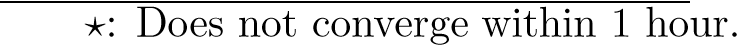 Table 1: Time in seconds on the Madelon data set for various machine learning libraries exposed in Python: MLPy (Albanese et al., 2008), PyBrain (Schaul et al., 2010), pymvpa (Hanke et al., 2009), MDP (Zito et al., 2008) and Shogun (Sonnenburg et al., 2010). For more benchmarks see http://github.com/scikit-learn.parameters for supervised tasks include an array of input data and, optionally, an array of labels. A predict approach can be used with supervised estimators, like SVM classifiers. Some estimators—which we refer to as transformers—implement a transform method and deliver transformed input data, like PCA, for instance. A log-likelihood or a negated loss function is two more score methods that estimators could offer. These methods are an increasing evaluation of the quality of fit. The cross-validation iterator, which offers pairs of train and test indices to partition input data, for example K-fold, leave one out, or stratified cross-validation, is the other significant item.model choice. Cross-validation can be used by Scikit-learn to assess an estimator's performance or choose parameters, with the computation being optionally split across several cores. An estimator is wrapped in a Grid Search CV object, where "CV" stands for "cross-validated," to achieve this. It chooses the parameters on a predetermined parameter grid during the call to fit, maximising a score (the score method of the underlying estimator). The tuned estimator is then given the authority to predict, score, or transform. As a result, this object can be utilised transparently just like any other estimator. Cross validation can be improved for some estimators by taking advantage of particular characteristics, such as warm restarts or regularisation paths (Friedman et al., 2010). Special objects, such as the Lasso CV, support this. Finally, a Pipeline object has the ability to combine a number of estimators and transformers to produce a combined estimator that can be used, for instance, to apply dimension reduction before fitting. Since it behaves like a typical estimator, GridSearchCV adjusts the parameters for each step.5. High-level yet Efficient: Some Trade OffsDespite the fact that scikit-learn primarily focuses on usability and is designed in a high level language, care has been taken to maximise computational effectiveness. Table 1 compares calculation times for a few algorithms implemented in the main Python-compatible machine learning toolkits. 4400 occurrences and 500 attributes make up the Madelon data set (Guyon et al., 2004), which is substantial but manageable for most algorithms to operate on.SVM. While the performance of scikit-learn can be explained by two variables, all of the packages that were compared call libsvm in the background. First off, compared to the original libsvm Python bindings, our bindings prevent memory copies and have up to 40% less overhead. Second, we modify libsvm to increase performance with dense data,consume less memory, and make better use of current processors' memory alignment and pipelining features. Additionally, this patched version has special features including the ability to define weights for particular samples.LARS. Performance improvements of 2–10 times over the benchmark R implementation are obtained by iteratively refining the residuals as opposed to recalculating them (Hastie and Efron, 2004). Pymvpa makes costly memory copies when using this implementation via the Rpy R bindings. Net elastic. We compared the elastic net implementations of scikit-coordinate learn's descent algorithm. On medium-scale issues, it performs on par with the highly optimised Fortran version gillnet (Friedman et al., 2010), however performance on extremely large problems is constrained since we do not employ the KKT criteria to define an active set.kNN. The k-nearest neighbours classifier implementation builds a ball tree of the samples (Omohundro, 1989), but does it via a large-dimension brute force search that is more effective. PCA. Scikit-learn offer an implementation of a truncated PCA based on random projections for medium-sized to big data sets (Rocklin et al., 2009). K-means. The k-means algorithm from scikit-learn is implemented entirely in Python. The fact that numpy's array operations require multiple passes through the data limits its performance.6. ConclusionUsing a standardised, task-oriented interface, Scikit-learn exposes a wide range of machine learning algorithms; both supervised and unsupervised, making it simple to compare approaches for a particular application. It can be easily integrated into applications outside the conventional scope of statistical data analysis because it depends on the scientific Python ecosystem. The algorithms, which are written in a high-level language, are crucial because they can serve as the foundation for strategies particular to a use case, like medical imaging (Michel et al., 2011). Online learning will be used in future studies to scale to enormous data sets.ReferencesD. Albanese, G. Merler, S.andJurman, and R. Visintainer. MLPy: high-performance Python package for predictive modeling. In NIPS, MLOSS workshop, 2008.C.C. Chang and C.J. Lin. LIBSVM: a library for support vector machines. http://www.csie.ntu.edu.tw/cjlin/libsvm, 2001.P.F. Dubois, editor. Python: batteries included, volume 9 of Computing in Science & Engineering. IEEE/AIP, May 2007.R.E. Fan, K.W. Chang, C.J. Hsieh, X.R. Wang, and C.J. Lin. LIBLINEAR: A library for large linear classification. The Journal of Machine Learning Research, 9:1871–1874, 2008.J. Friedman, T. Hastie, and R. Tibshirani. Regularization paths for generalized linear models via coordinate descent. Journal of statistical software, 33(1):1, 2010.I Guyon, S. R. Gunn, A. Ben-Hur, and G. Dror. Result analysis of the NIPS 2003 feature selection challenge, 2004.M. Hanke, Y.O. Halchenko, P.B. Sederberg, S.J. Hanson, J.V. Haxby, and S. Pollmann. PyMVPA: A Python toolbox for multivariate pattern analysis of fMRI data. Neuroinformatics, 7(1):37–53, 2009.T. Hastie and B. Efron. Least Angle Regression, Lasso and Forward Stagewise. http://cran.r-project.org/web/packages/lars/lars.pdf, 2004.V. Michel, A. Gramfort, G. Varoquaux, E. Eger, C. Keribin, and B. Thirion. A supervised clustering approach for fMRI-based inference of brain states. Patt Rec, page epub ahead of print, April 2011. doi: 10.1016/j.patcog.2011.04.006.K.J. Milmann and M. Avaizis, editors. Scientific Python, volume 11 of Computing in Science & Engineering. IEEE/AIP, March 2011.S.M. Omohundro. Five balltree construction algorithms. ICSI Technical Report TR-89-063, 1989.V. Rokhlin, A. Szlam, and M. Tygert. A randomized algorithm for principal component analysis. SIAM Journal on Matrix Analysis and Applications, 31(3):1100–1124, 2009.T. Schaul, J. Bayer, D. Wierstra, Y. Sun, M. Felder, F. Sehnke, T. Ru¨ckstieß, and J. Schmidhuber. PyBrain. The Journal of Machine Learning Research, 11:743–746, 2010.S. Sonnenburg, G. Ra¨tsch, S. Henschel, C. Widmer, J. Behr, A. Zien, F. de Bona, A. Binder, C. Gehl, and V. Franc. The SHOGUN Machine Learning Toolbox. Journal of Machine Learning Research, 11:1799–1802, 2010.Van der Walt, S.C Colbert, and G. Varoquaux. The NumPy array: a structure forefficient numerical computation. Computing in Science and Engineering, 11, 2011.Zito, N. Wilbert, L. Wiskott, and P. Berkes. Modular toolkit for Data Processing (MDP):a Python data processing framework. Frontiers in neuroinformatics, 2, 2008.scikit-learnscikit-learnscikit-learnscikit-learnmlpypybrainpybrainpymvpapymvpapymvpamdpshogunshogunshogunSupport Vector Classification5.29.479.479.4717.517.511.5240.4840.4840.485.63Lasso (LARS)1.17105.3105.3105.3--37.35----Elastic Net0.5273.773.773.7--1.44----k-Nearest Neighbors0.571.411.411.41--0.560.580.580.581.36PCA (9 components)0.18-----8.930.470.470.470.33k-Means (9 clusters)1.340.790.790.79⋆⋆-35.7535.7535.750.68LicenseBSDGPLGPLGPLBSDBSDBSDBSDBSDBSDGPL